Қазақстан Республикасы Ғылым және жоғары білім министрілігі Министерство науки и высшего образования Республики Казахстан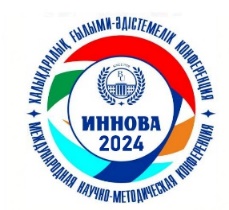 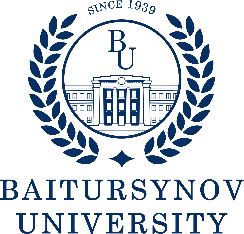 Ахмет Байтұрсынұлы атындағы Қостанай өңірлік университеті INNOVA 2024 «Қазақстан Республикасындағы жоғары білім берудің басым бағыттары» атты халықаралық ғылыми-әдістемелік конференциясына жинаққа мақалалар жариялаумен қатысуға шақырады.
Конференция 2024 жылдың 17 қаңтарында өтеді.
Конференцияның жоспарларына мыналар кіреді:
   1) жалпы отырыс;\
    2) ағымдағы тақырыптық тараулар бойынша сөйлеу сессиялары;
    3) дөңгелек үстелдер, шеберлік сыныптары;
    4) жаңа оқулықтар мен педагогикалық ұжымға арналған оқу-әдістемелік кешендердің көрмесі  мен тұсаукесері.
     Талқылау келесі бағыттар бойынша өтеді:
     - өмір бойы білім алу;
    -жоғары білім берудің массификациясы және қолжетімділігі;
     - кадрлық қамтамасыз етудің жетілдірілген жүйесі;
    - білім сапасын қамтамасыз ету;
    - білім беруді интернационалдандыру;
    - жоғары білімді цифрландыру;
    - инклюзивті білім беру ортасы;
     - университеттердің автономиясын кеңейту.
Конференция тілдері: қазақ, орыс, ағылшын.
Конференцияға қатысу форматы бетпе-бет және қашықтан.
Мақалалар 2024 жылдың 16 қаңтарына дейін қабылданады.
           Конференцияға қатысуға профессорлық-оқытушылық құрам, әкімшілік және басқару қызметкерлері, ғылыми-педагогикалық бағыттағы магистранттар мен докторанттар шақырылады.Конференция материалдарын жинақ түрінде электронды түрде басып шығару жоспарлануда (жинақты басып шығару 2024 жылдың ақпан айына жоспарланған). Конференция жинағындағы жарияланымдар коммерциялық емес негізде жүзеге асырылады. Жинаққа түскен барлық мақалалар қаралады. Шолу барысында конференция тақырыбына сәйкестігі, жұмыстың дербестігі, ұсынылған нәтижелердің өзектілігі мен өзіндік ерекшелігі, материалдарды дайындау және ресімдеу сапасы бағаланады.Байланыс: Айткужинова Сәуле Нортасқызы, пед.ғ.магистрі, Инклюзивті білім беру және академиялық мәселелерді басқарудың инновациялық білім беру технологиялары орталығы (+7-705-456-36-23).
Мақаланы пішімдеуге қойылатын талаптар:
	Мәтінді, формулаларды және кестелерді теру үшін Windows жүйесіне арналған Microsoft Word редакторын пайдалану керек. Теру алдында мәтіндік редактордың төмендегі параметрлерін реттеңіз: сол жақ – 20 мм; жоғарғы – 20 мм; оң жақ 20 мм; төменгі жағы 20 мм, шрифт Times New Roman, шрифт – 12, жоларалық интервал – жалғыз, негіздеме, абзац шегінісі 1 см, парақ бағыты – кітапша.Мақаланың мәтінінде автоматты нөмірлеуді қолдануға болмайды.
Мақала тақырыбы бас әріппен және қою шрифтпен жазылады. Содан кейін толық аты-жөніңізді көрсетіңіз. автор(лар), ғылыми дәрежесі, атағы, лауазымы, жұмыс (оқу) орны, қаласы, елі (курсивпен). Егер ұйымның атауында қала анық көрсетілмесе, онда ұйым атауынан кейін үтір арқылы қала көрсетіледі, шетелдік ұйымдар үшін - қала және ел.Егер мақаланы бірнеше авторлар дайындаса, олардың деректері әрбір автордың мақалаға қосқан үлесінің маңыздылығы ретімен көрсетіледі; авторлар саны үшеуден аспайды.Мақаланың көлемі 2-ден 4 бетке дейін.
Әдебиеттер тізімі қажет. Мәтіндегі сілтемелер сілтемелер тізімінің сәйкес көзіне тік жақшада жазылуы керек, мысалы [1]. Автоматты беттеу сілтемелерін пайдалануға рұқсат етілмейді.
Мақала/өтінім файлының атауы: Толық аты мақала/өтініш. Мысалы, Назарбекова Т.И._
мақала/өтініш.
Материалдарын жариялауға ниет білдірген авторлардан екі файлды innovaksu@mail.ru мекенжайы бойынша (біреуі мақала, екіншісі өтініш) жіберуі сұралады.                                       1-қосымшаИванов И.И.
Ph.D. пед. ғылымдары, ҚМПИ доценті,
                                                                     Қостанай (Қазақстан)ИНКЛЮЗИВТІ БІЛІМ БЕРУ ЖӘНЕ УНИВЕРСИТЕТ: ПІКІР МЕН ДАМУ ФАКТОРЛАРЫН ТАЛДАУМақала мәтіні [1]. Мақаланың мәтіні. Мақаланың мәтіні. Мақаланың мәтіні. Мақаланың мәтіні. Мақаланың мәтіні. Мақала мәтіні [2]. Мақаланың мәтіні Мақаланың мәтіні. Мақаланың мәтіні.
            Библиографиялық тізім
1. Абасов, З.С. Диалог в учебном процессе / З.С. Абасов // Народное образование. – 1993. – № 9–10. – С. 43–45.
2. Абульханова-Славская, К.А. Деятельность и психология деятельности/ К.А. Абульханова-Славская. – М.: Наука, 1980. – 333 с.
3. Аксенова, Л.П. Теоретические аспекты процесса формирования риторической культуры преподавателя высшей школы/ Л.П. Аксенова // Образование и наука: журнал теоретических и прикладных исследований. –2002. – № 4. – С. 13–29.
2 - Қосымша
2024 жылғы 17 қаңтар "ИННОВА 2024" халықаралық ғылыми-әдістемелік конференциясына қатысуға өтінімТегі_________________
Аты_________________
Әкесінің аты_________________
Жұмыс орны (оқу) _________________
Лауазым_________________
Ғылыми дәреже (бар болса) _________________
Атақ (бар болса) _________________
e-mail, байланыс телефоны_________________
Баяндама тақырыбы_________________
Бағыты_________________
Баяндама тілі_________________
Қатысу формасы (баяндамамен секцияда сөз сөйлеу/мақала жариялау) _________________